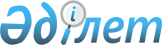 Көкшетау қалалық мәслихатының 2017 жылғы 14 желтоқсандағы № С-17/6 "Сот шешімімен коммуналдық меншікке түскен болып танылған иесіз қалдықтарды басқару қағидаларын бекіту туралы" шешімінің күші жойылды деп тану туралыАқмола облысы Көкшетау қалалық мәслихатының 2021 жылғы 4 қазандағы № С-10/7 шешімі. Қазақстан Республикасының Әділет министрлігінде 2021 жылғы 12 қазанда № 24723 болып тіркелді
      "Құқықтық актілер туралы" Қазақстан Республикасының Заңының 27-бабына сәйкес, Көкшетау қалалық мәслихаты ШЕШТІ:
      1. Көкшетау қалалық мәслихатының "Сот шешімімен коммуналдық меншікке түскен болып танылған иесіз қалдықтарды басқару қағидаларын бекіту туралы" 2017 жылғы 14 желтоқсандағы № С-17/6 (Нормативтік құқықтық актілерді мемлекеттік тіркеу тізілімінде № 6273 болып тіркелген) шешімінің күші жойылды деп танылсын.
      2. Осы шешім алғашқы ресми жарияланған күнінен кейін күнтізбелік он күн өткен соң қолданысқа енгізіледі.
					© 2012. Қазақстан Республикасы Әділет министрлігінің «Қазақстан Республикасының Заңнама және құқықтық ақпарат институты» ШЖҚ РМК
				
      Көкшетау қалалық мәслихатының хатшысы

Р.Калишев
